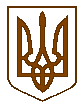 УКРАЇНАБілокриницька   сільська   радаРівненського   району    Рівненської    області(двадцять перша  чергова сесія сьомого скликання)РІШЕННЯвід  18  вересня  2017 року                                                                       проект  Про затвердження проекту землеустрою та передачу земельних ділянок у приватну власність громадянці Сидорчук Вірі Анатоліївні	Розглянувши проект землеустрою щодо відведення земельних ділянок у приватну власність гр. Сидорчук Вірі Анатоліївні  для ведення особистого селянського господарства  та керуючись пунктом 34 частини першої статті 26 Закону України “ Про місцеве самоврядування в Україні ”, статей 20, 118, 121, 125, 126, Земельного кодексу України, за погодження земельної комісії, сесія Білокриницької сільської радиВ И Р І Ш И Л А:Затвердити проект землеустрою щодо відведення земельних ділянок (кадастровий номер: діл.1- 5624680700:06:000:0341; діл.2-5624680700:06:000:0342) у приватну власність гр. Сидорчук Вірі Анатоліївні для ведення особистого селянського господарства  за адресою Рівненська область Рівненський район с. Глинки.Передати  гр. Сидорчук Вірі Анатоліївні у приватну власність земельні ділянки загальною площею 0,4000 га: діл.1 – 0,2400  га;  діл.2 - 0,1600 га за рахунок земель запасу сільськогосподарського призначення розташованої у межах села Глинки на території Білокриницької сільської ради Рівненського району Рівненської області для ведення особистого селянського господарства.Гр. Сидорчук Вірі Анатоліївні право приватної власності на земельні ділянки в порядку, визначеному законодавством. Контроль за виконанням даного рішення покласти на постійну комісію сільської ради з питань агропромислового комплексу, земельних ресурсів та соціального розвитку села.Сільський голова                                                                                  Т. ГончарукУКРАЇНАБілокриницька   сільська   радаРівненського   району    Рівненської    області(двадцять перша  чергова сесія сьомого скликання)РІШЕННЯвід  18  вересня  2017 року                                                                       проект  Про затвердження проекту землеустрою та передачу земельних ділянок у приватну власність громадянці Сидорчук Вірі Анатоліївні	Розглянувши проект землеустрою щодо відведення земельних ділянок у приватну власність гр. Сидорчук Вірі Анатоліївні  для ведення особистого селянського господарства  та керуючись пунктом 34 частини першої статті 26 Закону України “ Про місцеве самоврядування в Україні ”, статей 20, 118, 121, 125, 126, Земельного кодексу України, за погодження земельної комісії, сесія Білокриницької сільської радиВ И Р І Ш И Л А:Затвердити проект землеустрою щодо відведення земельних ділянок (кадастровий номер: діл.1- 5624680700:06:000:0341; діл.2-5624680700:06:000:0342) у приватну власність гр. Сидорчук Вірі Анатоліївні для ведення особистого селянського господарства  за адресою Рівненська область Рівненський район с. Глинки.Передати  гр. Сидорчук Вірі Анатоліївні у приватну власність земельні ділянки загальною площею 0,4000 га: діл.1 – 0,2400  га;  діл.2 - 0,1600 га за рахунок земель запасу сільськогосподарського призначення розташованої у межах села Глинки на території Білокриницької сільської ради Рівненського району Рівненської області для ведення особистого селянського господарства.Гр. Сидорчук Вірі Анатоліївні право приватної власності на земельні ділянки в порядку, визначеному законодавством. Контроль за виконанням даного рішення покласти на постійну комісію сільської ради з питань агропромислового комплексу, земельних ресурсів та соціального розвитку села.Сільський голова                                                                                  Т. Гончарук